Menu of Home Learning ActivitiesFriday 26th JuneReading: Learn to read fluently.  Go to  https://www.oxfordowl.co.uk/ and find the book ‘Our incredible planet’. 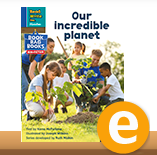 Talk about what we could do to protect our planet. This week we have been learning about suffixes. Can you find any words which include suffixes? Writing – Miss Fitzgerald will teach you how to continue to plan for your own story based on ‘The Gingerbread Man’.  Maths – Come and learn more about counting to 100 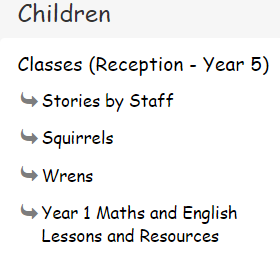 Go to the newly created Bramingham web page called ‘Year 1 Maths and English Lessons and Resources’. See left.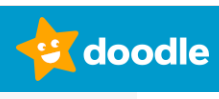 Phonics – Look at the Phonics PowerPoint and read the real and alien words. Can you complete the phonics quiz? Optional activity: Let’s make and bake! 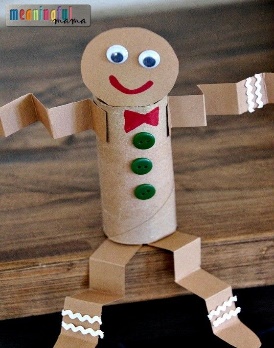 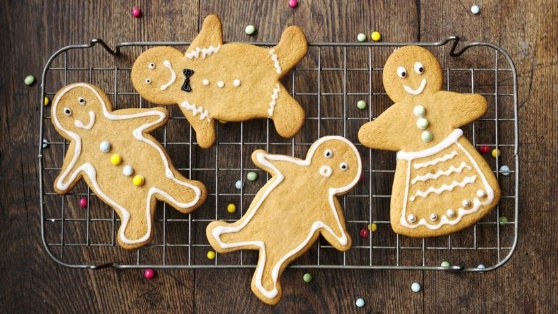 Fancy a treat for tea or a friend to play with? See the recipe for gingerbread people to do some baking or you could get busy with some art and crafts. 